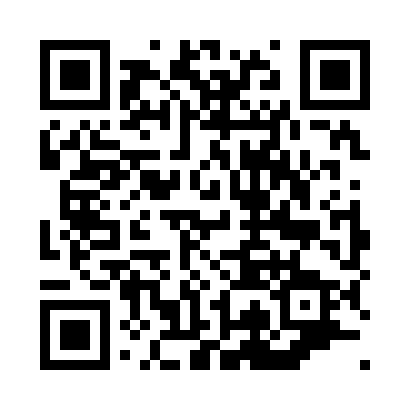 Prayer times for Bonar Bridge, Highland, UKMon 1 Jul 2024 - Wed 31 Jul 2024High Latitude Method: Angle Based RulePrayer Calculation Method: Islamic Society of North AmericaAsar Calculation Method: HanafiPrayer times provided by https://www.salahtimes.comDateDayFajrSunriseDhuhrAsrMaghribIsha1Mon2:514:211:217:1410:2111:512Tue2:524:221:227:1410:2111:513Wed2:524:231:227:1310:2011:514Thu2:534:241:227:1310:1911:505Fri2:544:251:227:1310:1811:506Sat2:544:271:227:1210:1711:507Sun2:554:281:227:1210:1611:498Mon2:564:291:237:1210:1511:499Tue2:564:311:237:1110:1411:4810Wed2:574:321:237:1110:1311:4811Thu2:584:331:237:1010:1211:4712Fri2:594:351:237:1010:1111:4713Sat3:004:371:237:0910:0911:4614Sun3:014:381:237:0810:0811:4515Mon3:014:401:237:0810:0611:4516Tue3:024:421:247:0710:0511:4417Wed3:034:431:247:0610:0311:4318Thu3:044:451:247:0510:0211:4219Fri3:054:471:247:0510:0011:4220Sat3:064:491:247:049:5811:4121Sun3:074:511:247:039:5611:4022Mon3:084:521:247:029:5411:3923Tue3:094:541:247:019:5311:3824Wed3:104:561:247:009:5111:3725Thu3:114:581:246:599:4911:3626Fri3:125:001:246:589:4711:3527Sat3:135:021:246:579:4511:3428Sun3:145:041:246:559:4311:3329Mon3:155:061:246:549:4111:3230Tue3:165:081:246:539:3811:3131Wed3:175:101:246:529:3611:30